4cercleFait par Nathan Turcotte 02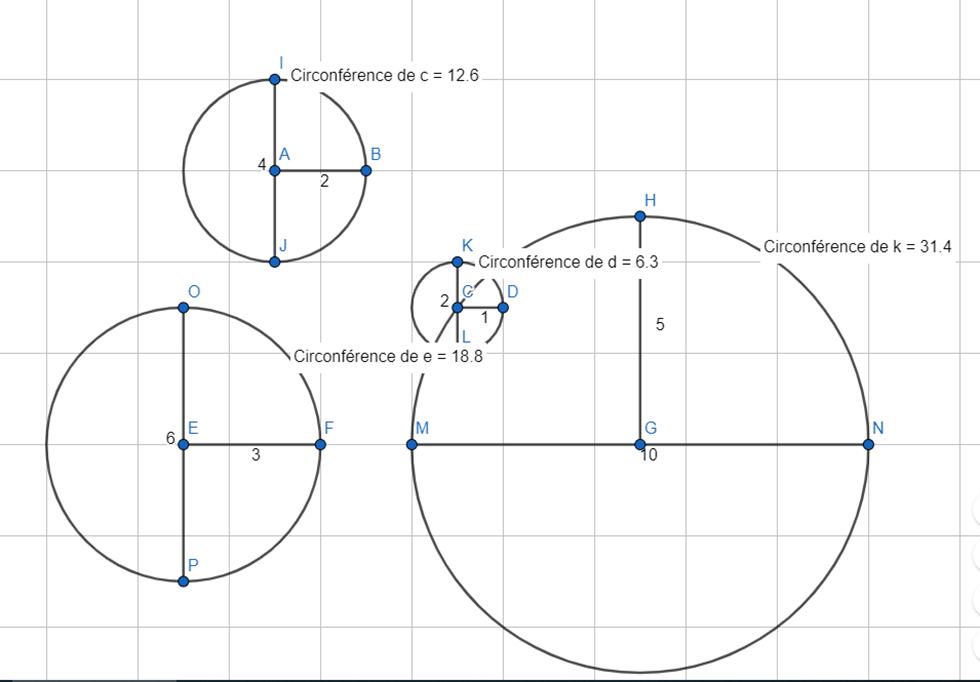                                                        Circonférence                   Diamêtre                             C/DCercle 112.643.15Cercle 218.863.13Cercle 36.323.15Cercle 431.4103.04